Dear Parents,First in Math is an online math program full of research based games to help your child practice math skills. The K – 4th graders at Greens Prairie have been using First in Math all year to help strengthen our math skills. Your child has been given a First in Math username and password to use throughout the year and even into summer.There is a special section designed just for Kindergarten through 2nd grade called K-2 world.  Here students can practice addition and subtraction facts, play patterning games and other games to strengthen their math skills. You will find this hot pink button on the home page in the bottom right hand section. 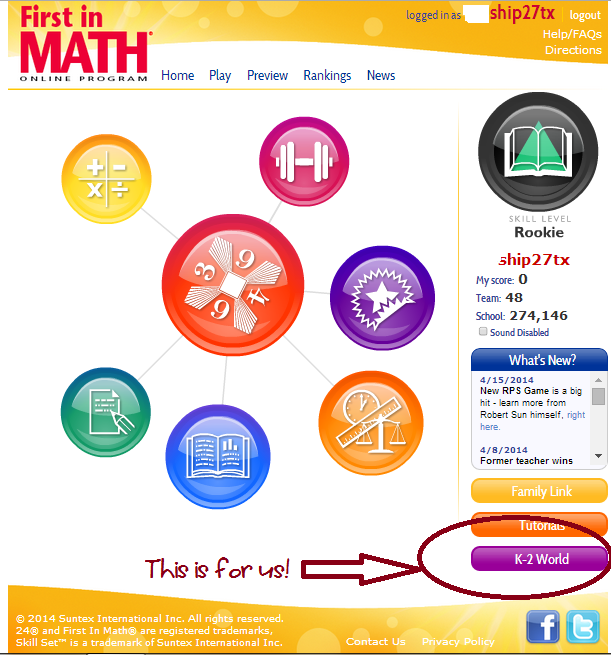 This link is good for the students to use through July 31, so they can keep their math skills sharp through the summer. Please let me know if you have any questions, or if I can help you in any way. Thanks,Vicki Murphy*Student username is their first name. Student password is their first name followed by their classroom number (501).Example: username: morganpassword: morgan501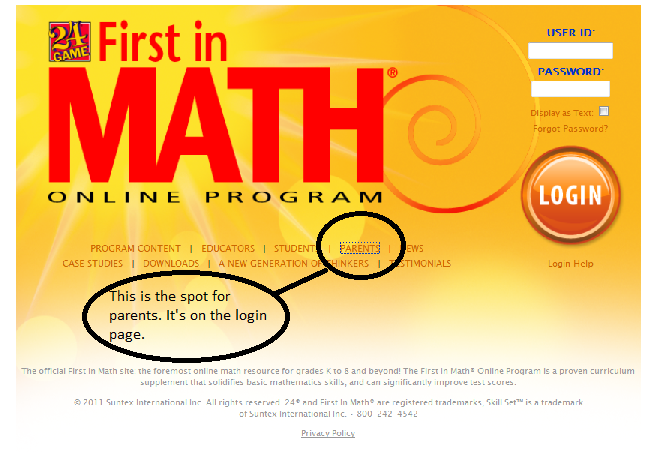 When you log in you should see a screen like this.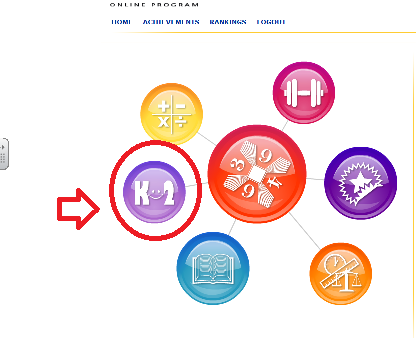 The purple button enters K-2. This section is especially designed for Kindergarteners through 2nd graders. Here students can practice addition and subtraction facts, and even multiplication or division facts, if they are ready for that, in an untimed manner. 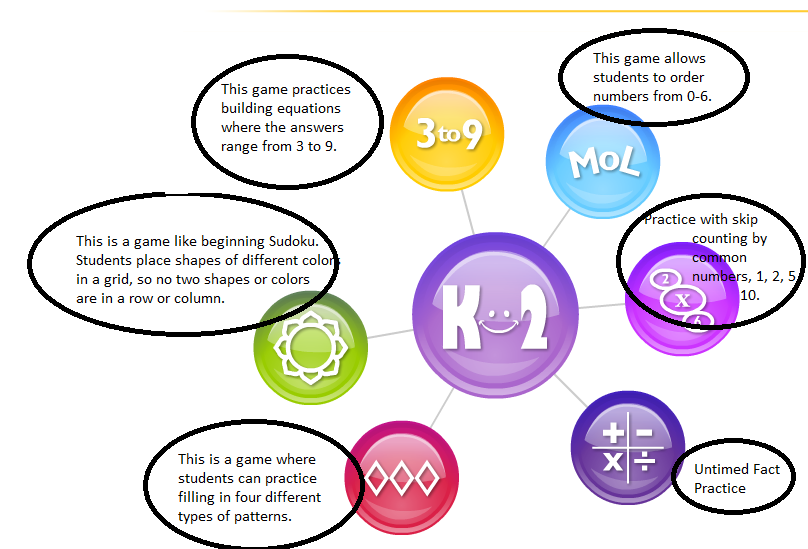 Here are some of the games in K-2 world. They have added a new game this year called See 3. It is an advanced patterning game.If your student is ready for more, on the main screen there are options for students who are a bit advanced. 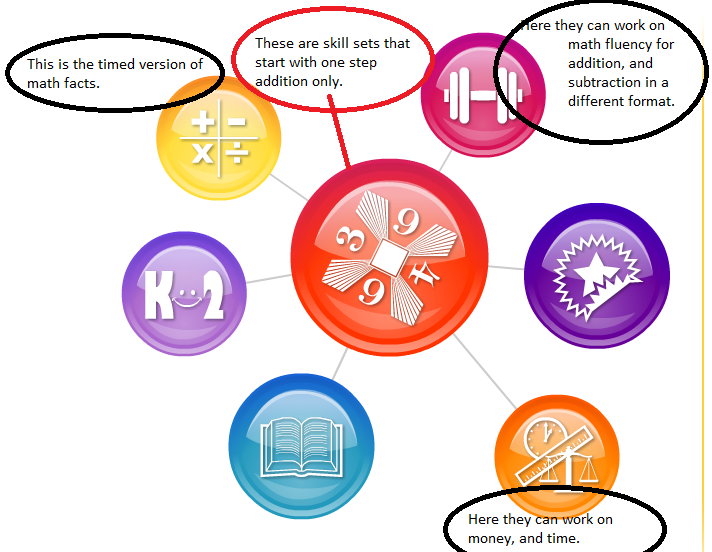 The purple button with the star is for bonus games. You earn new bonus games each time you complete the first game of any skill set. When you begin First in Math, the first set of bonus games is already open for you. Most of them are slightly harder or timed versions of the K-2 games. 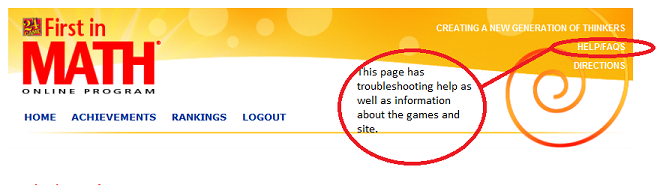 Here is the link to the parent section. 